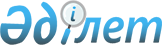 Шектеу іс-шараларын тоқтату және Атбасар ауданы Полтавка ауылдық округі әкімінің 2022 жылғы 26 мамырдағы № 8 "Шектеу іс-шараларын белгілеу туралы" шешімінің күші жойылды деп тану туралыАқмола облысы Атбасар ауданы Полтавка ауылдық округі әкімінің 2022 жылғы 22 шілдедегі № 13 шешімі. Қазақстан Республикасының Әділет министрлігінде 2022 жылғы 26 шілдеде № 28909 болып тіркелді
      Қазақстан Республикасының "Ветеринария туралы" Заңының 10-1-бабының 8) тармақшасына, Қазақстан Республикасының "Құқықтық актілер туралы" Заңының 27-бабының 1-тармағына сәйкес және Атбасар ауданының бас мемлекеттік ветеринариялық-санитариялық инспекторының 2022 жылғы 18 шілдедегі № 01-28-296 ұсынысы негізінде, ШЕШТІМ:
      1. Атбасар ауданы Полтавка ауылдық округінің Титовка ауылы аумағында ірі қара малдың бруцеллез ауруын жою бойынша кешенді ветеринариялық іс-шаралардың жүргізілуіне байланысты, белгіленген шектеу іс-шаралары тоқтатылсын.
      2. Атбасар ауданы Полтавка ауылдық округі әкімінің 2022 жылғы 26 мамырдағы № 8 "Шектеу іс-шараларын белгілеу туралы" шешімінің (Нормативтік құқықтық актілерді мемлекеттік тіркеу тізілімінде № 28329 болып тіркелген) күші жойылды деп танылсын.
      3. Осы шешімнің орындалуын бақылауды өзіме қалдырамын.
      4. Осы шешім оның алғашқы ресми жарияланған күнінен бастап қолданысқа енгізіледі.
					© 2012. Қазақстан Республикасы Әділет министрлігінің «Қазақстан Республикасының Заңнама және құқықтық ақпарат институты» ШЖҚ РМК
				
      Полтавка ауылдықокругінің әкімі

Г.Байтурова
